Наименование образовательной организации: Муниципальное бюджетное общеобразовательное учреждение гимназия имени Героя Советского Союза П.А.Горчакова с.Боринское Липецкого муниципального района Липецкой областиНазвание конкурса: «Изучение родного  (русского) языка и родной (русской) литературы в образовательных организациях», посвященном 200-летию со дня рождения Н.А.Некрасова и Ф.М.ДостоевскогоНаименование номинации: «Разработка урока (системы уроков) по родному (русскому) языку или породной (русской) литературе»Тема методической разработки: «Устаревшие слова как живые свидетели истории»Сведения об авторе: Алисова Наталья Семеновна, учитель русского языка и литературыГод: 2021Тема урока: «Устаревшие слова как живые свидетели истории».Цель урока: вспомнить понятие «устаревшие слова», «историзмы»; «архаизмы»; расширить кругозор в области истории русского языка; выяснить причины устаревания  слов в русском языке. Задачи: познакомиться с некоторыми устаревшими словами, которые  встречаются в современном русском языке; правильно объяснять значение этих слов и употреблять их; пользоваться толковым  словарем.Личностные УУД: формирование учебно-познавательного интереса к новому учебному материалу, готовность открыто выражать свою позицию на уроке,   адекватная самооценка, развитие устной речи, расширение кругозора.Регулятивные УУД: умение формулировать тему и цели урока;  умение составлять алгоритм и последовательность действий;  контроль своей деятельности способом сравнения с образцом; умение видеть ошибку; умение оценивать процесс и результат деятельности.Познавательные УУД: умение строить устные высказывания; поиск и выделение необходимой информации;  структурирование знаний и построение модели;  выбор основания и критерия для сравнения; классификация объектов;
установление причинно-следственных связей.Коммуникативные УУД:  умение слушать и слышать учителя, ученика; вступать в диалог; сотрудничать с другими людьми в решении учебных задач;  адекватно оценивать себя, формулировать собственное мнение.Ожидаемые результаты: умение находить в текстах устаревшие слова, понимать и объяснять их значение.Тип урока – урок усовершенствования знаний, умений и навыков.Формы организации познавательной деятельности: индивидуальная,  работа в парах,  в группах. Средства обучения: презентация, раздаточный материал.Оборудование: сигнальные карточки, тесты, раздаточный материал, экран, компьютер, тетрадь.Ход урока1.Организационный момент (Создание эмоционального настроя).Учитель. В стране родного языкаНе всё известно нам пока,Но путешествовать начнёмИ знанья новые приобретем.Я рада всех видеть на нашем сегодняшнем уроке.  Открываем тетради, записываем число, классная работа. 2. Мотивация учебной деятельности.  Сегодня мы отправляемся в путешествие по морю слов. А в каком разделе русского языка мы можем совершить это путешествие? ( Лексика.) А что вы помните из раздела «Лексика» я сейчас проверю. (Учитель дает лексическое значение слова и задаёт вопрос: верно ли высказывание? Если ученик соглашается, он показывает «синюю» карточку, если нет – «красную»).1. Орфография, фонетика, лексика, морфология, синтаксис, пунктуация -это разделы науки о языке. 2. Лексика изучает постановку знаков препинания в предложении. 3. Лексическое значение слова - это то, что слово обозначает. 4. Лексические значения слов разъясняются в орфографических словарях. 5. Авторами толковых словарей являются Даль, Ожегов, Ушаков. 6. Слова в толковых словарях располагаются в беспорядке. 7. Диалектизмы – это слова, употребляемые жителями той или иной местности. 8. Слова, ограниченные в своём употреблении определённой социальной или возрастной средой, называются  профессионализмами. 9. Этимология-раздел лингвистики, изучающий происхождение слов.  - Послушайте строчки из стихотворения Владимира Перкина.                          Они во мне звучат едва-едва,                          Старинные, забытые слова.                          «Долонь», «десница», «выя», «рамена»,                           Как некогда в иные времена…
- О каких словах идёт речь в этом стихотворении? (Дети отвечают)- Скажите, как называются такие слова? (Дети отвечают)-Какова тема нашего урока? (Дети отвечают: устаревшие слова).- Какие проблемные вопросы нужно решить на уроке? (Дети отвечают: вспомнить, какие слова называются  устаревшими, находить устаревшие слова, знать их значение, определять их роль) 3.Актуализация опорных знаний.Давайте вспомним  определение устаревших слов. (Дети отвечают)Какие два вида устаревших слов вам известны:  Дети отвечают:архаизмы и историзмы.Как различить историзмы и архаизмы? Дети отвечают: историзмы: ушли предметы, явления – ушли слова. Архаизмы: слова заменились современными синонимами.4. Первичное закрепление материала - 1 ученик работает у интерактивной доски.- Распределите на 2 группы слова, представленные на слайде:  конка, кольчуга, прялка, веретено, грош,  лицедей, отрок. (Объясняет свое решение)-  Работа в парахИсторизмы представляют собой достаточно разнообразные тематические группы слов. Ваша задача: распределить представленные слова (салоп, коновал, полушка, верста, сажень,  империал, верста, сажень, пуд, булава,  кистень,  пищаль, пятиалтынный подмастерье,  бондарь лохань, ухват, уезд, буки, ять, аз, волость, губерния,  рубель,  фижма,  лапти) по тематическим группам: старинная одежда и обувь; предметы быта; ремесло и профессии людей; буквы древнего алфавита; денежные единицы; меры веса и длины; наименования административных единиц.  -Работа в парах с самопроверкой.Давайте вспомним, как  устаревшими словами можно назвать части тела человека. (Подписать на листах)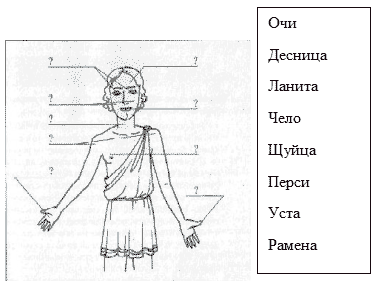 5. Самостоятельная работа с самопроверкой -А сейчас мы с вами отправимся на бал. Я предлагаю послушать диалог двух дам.  - Завтра, Китти, мы с маман уезжаем в имение на долгих. Уговаривала поехать в дормезе, так нет, экономим!- А ты видела княгиня Воронцова приехала в карете с гайдуками, форейтором на шестерне. Эффектно, ничего не скажешь! Она может себе это позволить!! Вы уже расписали сегодняшние танцы?- Котильон я уже обещала Оболенскому. Об остальных еще не решила. - Посмотри, Мими сегодня в платье от новой модистки: с турнюром и шамизетками. Да и фероньерки небывалой красоты.- Сегодня обещал быть император, поэтому на маман парюра.Вам понятен разговор? Интересно узнать, о чем они разговаривали?    	Для этого мы воспользуемся словарями, которые лежат у вас на партах. (Дети работают со словарями)-Теперь текст стал нам понятен. Значение слов мы знаем. Разделите устаревшие слова на историзмы и архаизмы.6. Физкультминутка. Вытяните выю, делаем круговые движения раменами, поднимите десницу, поднимите шуйцу, потрясите дланями. Опустите десницу, опустите шуйцу, пощелкайте перстами, зажмурьте очи, откройте очи. Улыбнитесь друг другу, шире уста. Присаживайтесь на места. 7. Самостоятельная работа с самопроверкой. - Устаревшие слова часто встречаются и во фразеологизмах.  Соединить фразеологизм и его толкование стрелками, проверка по эталону.от горшка два вершка – очень маленькийкак в воду канул – исчез, пропал бесследновоспрянуть духом – стать бодрым, жизнерадостнымпопасть впросак – оказаться в неприятном, неловком положениигородить околесицу – говорить глупостидать стрекоча – стремительно убегатьот аза до ижицы – от начала до самого концабить баклуши - бездельничатьбелены объелся - обезумелне чаять души – очень любитьне щадя живота своего – не жалея жизни своейни зги не видно – совсем ничего не видно.- Устаревшие слова  встречаются в пословицах и поговорках. Среди предложенных пословиц найдите пословицы с устаревшими словами и объясните их. Беречь как зеницу ока. Грамоте учиться — всегда пригодится.Береги нос в большой мороз.Будет день — будет пища.Твоими бы устами да мед пить. Вся семья вместе — и душа на месте.Око за око, зуб за зуб. Словно аршин проглотил. Купить кота в мешке.Грош цена. Съесть пуд соли.  На языке — мед, а на сердце — лед.Аршин на кафтан, два на заплаты. Сам с вершок, а голова с горшок. Мерить на свой аршин.   -  Работа в  группах с краеведческими текстами. 1 группа:Вам предстоит прочитать отрывок из романа И.С.Бунина «Жизнь Арсеньева», выпишите устаревшие слова. Какова цель использования подобных слов? Историзмы или архаизмы использует автор? К какой группе их можно отнести? 	Помню поездки к обедне, в Рождество. Тут все необычайно, празднично: кучер в желтой шелковой рубахе и плисовой безрукавке на козлах тарантаса, запряженного тройкой; отец с свежевыбритым подбородком и по городскому одетый, в дворянском картузе с красным околышем, из-под которого еще мокро чернеют по старинному, косицами начесанные от висков к бровям волосы, мать в красивом, легком платье со множеством оборок; я, напомаженный, в шелковой рубашечке, с праздничной напряженностью в душе и теле…2 группа:Вам тоже предстоит прочитать отрывок из романа И.С.Бунина «Жизнь Арсеньева», выпишите устаревшие слова. Какова цель использования подобных слов? Историзмы или архаизмы использует автор? К какой группе их можно отнести?Он (Ростовцев)  вошел, снял в маленькой прихожей картуз и чуйку и остался в одной легкой серой поддевке, которая вместе с вышитой косовороткой и ловкими опойковыми сапогами особенно подчеркивала его русскую ладность. Сказав что-то сдержанно-приветливое жене, он тщательно вымыл и туго отжал, встряхнул руки под медным рукомойником, висевшим над лоханью в кухне. Ксюша, младшая девочка, потупив глаза, подала ему чистое длинное полотенце. Он неспеша вытер руки, с сумрачной усмешкой кинул полотенце ей на голову, – она при этом радостно вспыхнула, – и, войдя в комнату, несколько раз точно и красиво перекрестился и поклонился на образничку в угол…3 группаВ творчестве И.С.Тургенева есть рассказ «Лебедянь», который входит в цикл «Записки охотника». Ваша задача: прочитать отрывок из рассказа, найти устаревшие слова, объяснить их значение.Итак, я прибыл в Лебедянь, остановился в гостинице, переоделся и отправился на ярмарку. (Половой, длинный и сухопарый малый лет двадцати, со сладким носовым тенором, уже успел мне сообщить, что их сиятельство, князь Н., ремонтер *** го полка, остановился у них в трактире, что много других господ наехало, что по вечерам цыгане поют и пана Твардовского дают на театре, что кони, дескать, в цене, — впрочем, хорошие приведены кони.)  На ярмарочной площади бесконечными рядами тянулись телеги, за телегами лошади всех возможных родов.. .В улицах, образованных телегами, толпились люди всякого звания, возраста и вида: барышники, в синих кафтанах и высоких шапках, лукаво высматривали и выжидали покупщиков. Широколобые помещики с крашеными усами и выражением достоинства на лице, в конфедератках и камлотовых чуйках, надетых на один рукав, снисходительно заговаривали с пузатыми купцами в пуховых шляпах и зеленых перчатках. Офицеры различных полков толкались тут же. Ямщик в низкой шляпе, обвитой павлиньим пером, в буром армяке и с кожаными рукавицами, засунутыми за узкий зелененький кушак, искал коренника. Кучера заплетали лошадям своим хвосты, мочили гривы и давали почтительные советы господам. Окончившие сделку спешили в трактир или в кабак, смотря по состоянию... И всё это возилось, кричало, копошилось, ссорилось и мирилось, бранилось и смеялось в грязи по колени.  - Тест.1. Устаревшие названия предметов и явлений, у которых есть другие, современные названия, называются:                          а) неологизмы                          б) архаизмы                          в) омонимы                          г) заимствованные2. Устаревшие слова, вышедшие из употребления в связи с исчезновением тех предметов и явлений, которые они обозначали, называются                          а) неологизмы                          б) архаизмы                          в) омонимы                          г) историзмы3. Какое из устаревших слов является историзмом?                          а) чело                          б) ветрило                          в) очи                          г) армяк4. Какое из устаревших слов является историзмом?                          а) чело                          б) длань                          в) барщина                          г) ланиты5. Какое из устаревших слов является архаизмом?                          а) крепостник                          б) перст                          в) кольчуга                          г) конка6. Какое из устаревших слов является архаизмом?                          а) оброк                          б) боярин                          в) дщерь                          г) воевода7. Что такое десница?                          а) посланник;                          б) правая рука;                          в) рулевой;                          г) вестник.8. Укажите строку, в которой все слова являются устаревшими.                          а)  редут, холоп, династия, пищаль                          б)  боярин, фимиам, вратарь, пансион                          в) армяк, шуйца, рыбарь, выя                          г)  стрелец, сибирка, целовальник, спутник8. Обобщение усвоенного. - Как вы думаете, возможно ли возвращение историзмов в современный русский язык? (Возможно) - Можете привести примеры (Ботфорты, губернатор, Дума)9. Домашнее задание: из текста выписать устаревшие слова и объяснить их значение В 1837 году Василий Андреевич Жуковский побывал в Липецке. В дневнике он сделал запись. Прочтите текст. Найдите устаревшие слова, объясните их значение и роль в тексте. Выехав из Царского села 2 мая, побывали на Урале и в Сибири, посетили города на Волге и, наконец, проехав Пензу и Тамбов, направились в Липецк.4 июля прибыли в Липецк и остановились у надворного советника в отставке, штабс-лекаря Ф. И. Туровского (ныне Дом Губина) на улице Дворянской (ныне ул. Ленина). Приезд августейшего путешественника в Липецк был огромным событием для провинциального города. После церемонии встречи посетили Липецкий курорт. В. А. Жуковский сделал в дневнике запись: «Липецк вдали на горе, покрытой пашнями. Внизу село с каменной церковью. Липецк весьма красивый город на высоте. Прекрасно обстроенная Дворянская улица для приезжающих лечиться… Осмотр ванн: красивое здание. Ванны деревянные. Души. Зальце для танцев деревянное. Лавки. Каменная ротонда, где пьют воду. Гнилые мосты, из коих один обрушился под народом. Ныне больных 32 семейства. Директор Романович чудак. Дворянский сад с прекрасным видом на озеро…».10. Рефлексия.Сегодня на уроке я узнал (а)…Было интересно…Я понял(а), что…Теперь я могу…Я почувствовал(а), что…Я попробую…Меня удивило…Мне захотелось…11. Учитель. Быстро пролетело время нашего урока. Также быстро иногда устаревают предметы и слова. Но устаревшие слова – это сокровища нашего языка. Они хранят историю земли русской.   Михаил Васильевич Ломоносов сказал: «Народ, не знающий своего прошлого, не имеет будущего». Прощаясь с вами сегодня, я говорю: «Вельми радовали днесь мя отроки, понеже зело ведаю и зрю усердие ваше. Благодарствуйте». (Весьма порадовали сегодня меня дети, поскольку очень вижу старание ваше. Благодарю)